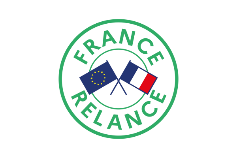 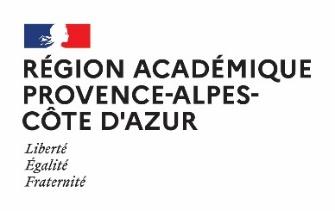 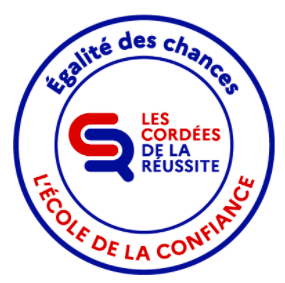 Appel à projet 2023-2026
CORDEES DE LA REUSSITEVolet pédagogique** Un unique volet pédagogique par cordée est attendu.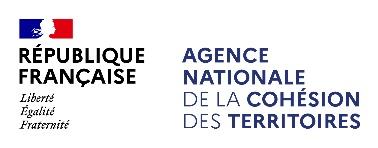 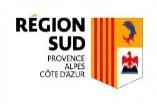 Avec le soutien de Nom de la Cordée Nom des établissements déclarant : Tête de Cordée et Etablissements Sources 
	Les contenus demandés ci-dessous sont ceux retenus prioritairement cette année comme éléments d’appréciation qualitative de votre projet. Nous vous remercions de votre contribution. Ce volet pédagogique unique pour la cordée est à renseigner conjointement par la tête de cordée et les établissements sources puis à adresser à la DRAIO site de Nice au plus tard le mercredi 17 mai, à l’adresse cordees-de-la-reussite@ac-nice.fr
Nom et contact des chefs d’établissement déclarant :…	Présentation sommaire du projet pédagogique de la cordéeEn 20 lignes maximumDiagnostic des besoins des élèves en fonction de leur profil (issu de QPV, de zone rurale isolée, de filière technologique ou professionnelle…) des établissements sources motivant le programme d’actions de la cordéeEn 20 lignes maximum, illustrées, au besoin, par quelques indicateurs.Description du programme d’actions de la cordéeDécrire précisément l’ensemble des actions de la cordée, celles portées par la tête de cordée et celles portées par les établissements sources.Préciser à quelle(s) catégorie(s) les actions appartiennent (cf. fiche « proposition d’actions par thématique » : https://eduscol.education.fr/document/7019/download) : Action d’aide à la construction du parcours d’orientation ;Action d’ouverture sociale / culturelle / scientifiqueAction d’aide à l’approfondissement des compétencesAction de renforcement de la relation avec les familles Action de développement de partenariat/mentorat/tutoratA l’échelle de chaque établissement source, préciser la cohérence de l’articulation du programme d’actions avec :Les besoins identifiés des élèves de l’établissement ;Le projet de l’établissement et tout particulièrement son volet relatif au Parcours Avenir, sur lequel doit être adossé le projet pédagogique de la cordée (cf. fiche « accompagnement à l’orientation et cordées de la réussite » : https://eduscol.education.fr/document/7010/download ) ;Les actions des éventuelles autres Cordées auxquelles participe l’établissement. Modalités de recrutement des élèves (cf. fiche de présentation des cordées de la réussite pour les parents et les élèves : https://eduscol.education.fr/document/7214/download)Indiquez les modalités de communication aux familles, de repérage des élèves et de mise en place du programme d’actions proposé à l’élève.Lien avec les familles Indiquez les modalités d‘échanges et de participation des familles dans le dispositif.Partenariat (cf. liste indicative des partenaires nationaux : https://eduscol.education.fr/document/7022/download)Préciser les partenaires que vous envisagez de solliciter.Suivi et évaluation Indiquez les modalités :d’évaluation du projet de cordée et les indicateurs choisis pour l’évaluer, au regard des objectifs et besoins diagnostiqués des élèves, sur le plan quantitatif et qualitatif ;du suivi des élèves à n+1 et au-delà….Sont attendus à minima les indicateurs suivants : Evolution du nombre effectif d’élèves encordés, dont issus de QPV, scolarisés en éducation prioritaire, en zone rurale isolée ou en filières professionnelle ou technologiqueExemples d’indicateurs d’impact complémentaires du projet de cordée :Indicateurs sur le devenir des élèves dans l’enseignement supérieurImpacts directs sur le dispositif : taux de présence / absentéisme aux séances de tutorat, taux d’abandon en cours d’année (et dans ce cas le motif d’abandon), taux de satisfaction auprès des élèves/tuteurs/partenaires ; Impact sur les parcours des jeunes : prévention du décrochage scolaire, prévention des violences scolaires, amélioration des résultats scolaires, diversification des choix scolaires/professionnels, stimulation de l’ouverture au monde et de l’émancipation ; Impacts sur les territoires : impacts sur le projet de territoire (dont notamment sur les dynamiques des cités éducatives), sur les enjeux de la politique de la ville en termes de décloisonnement des acteurs et des populations (comment est favorisé leur accès aux dispositifs de droit commun ?) ; Impacts sur la mixité et l’égalité filles / garçons dans l’école et en dehors.…